ΔΙΑΓΩΝΙΣΜΑ ΣΤΑ ΜΑΘΗΜΑΤΙΚΑ		ΣΧ. ΧΡΟΝΙΑ: 2012-2013ΟΝΟΜΑΤΕΠΩΝΥΜΟ………………………...	ΑΡ. _ _ _ _ΤΜΗΜΑ……………..				ΔΙΑΡΚΕΙΑ: 40΄ ΗΜΕΡΟΜΗΝΙΑ……………………… 		ΒΑΘΜΟΣ…………….ΥΠ. ΚΗΔΕΜΟΝΑ:..................Nα εξετάσετε ποιες από τις πιο κάτω αντιστοιχίες ορίζουν συνάρτηση.Δίνονται οι γραφικές παραστάσεις δύο γραφημάτων. Να εξετάσετε κατά πόσο τα γραφήματα ορίζουν συνάρτηση. 				(μ.1) 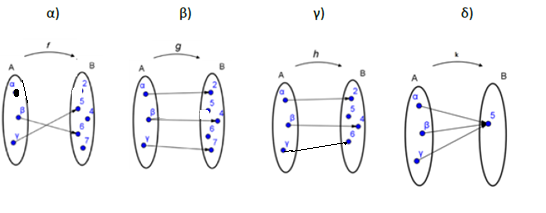 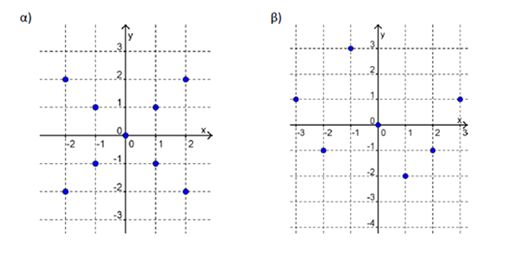 (3) Να κατασκευασθεί η γραφική παράσταση της πιο κάτω γραμμικής συνάρτησηςψ=3x-2		(μ.2)	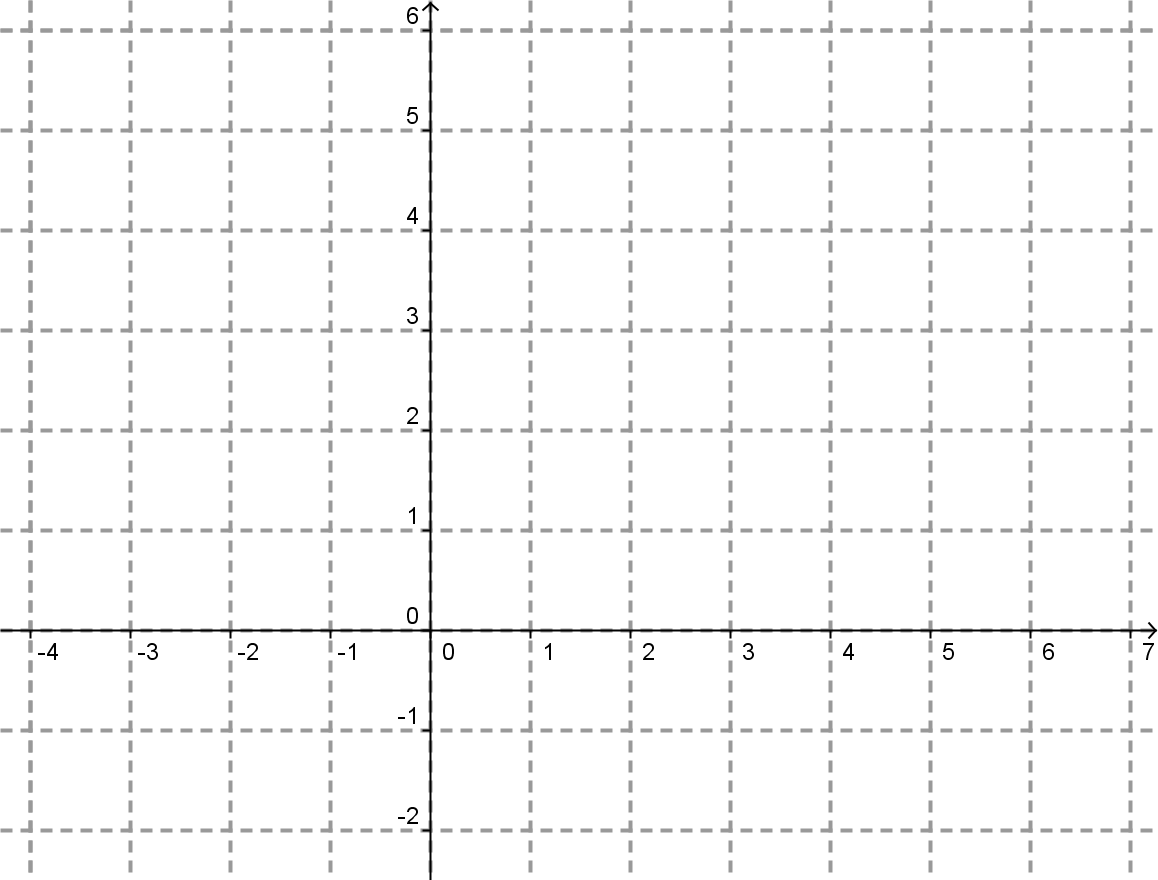 (2) Να βρεθεί η κλίση των ευθειών : (μ.2,5)(α) ψ=4χ+1	, 	(β) χ=5		(γ) ψ=4-3χ	(δ) ψ=9  	(ε) 2x+ψ= -5	 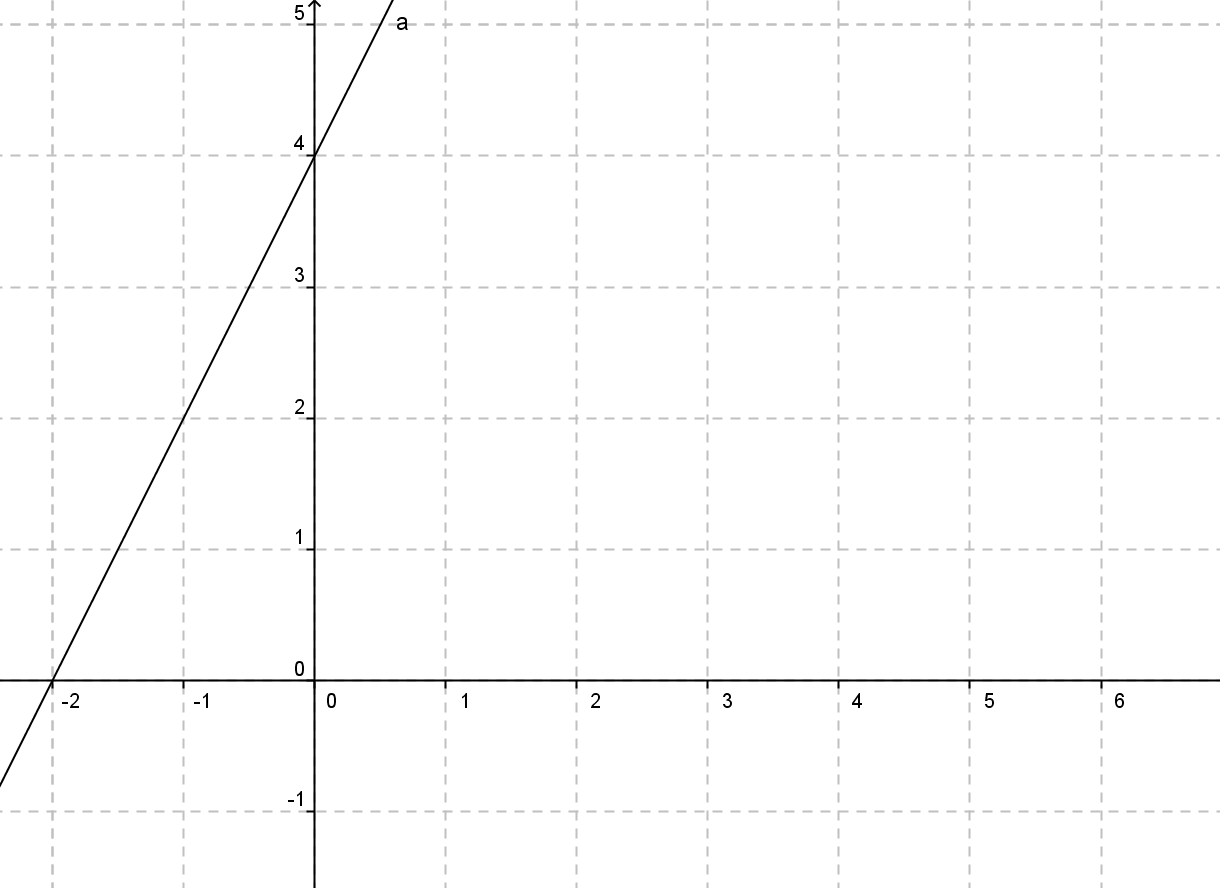 (3) Δίνεται η γραφική παράσταση μιας γραμμικής συνάρτησης Να βρείτε: (α) Τις συντεταγμένες των σημείων τομής με τους άξονες					(μ.1)(β) Δύο άλλα σημεία που να ανήκουν στην ευθεία							(μ.1)(γ) Την κλίση της ευθείας .		(μ.1)(δ) Το τύπο της συνάρτησης		(μ.1)	(4) Να εξετάσετε αν τα σημεία Α(2,4) και Β(-1,1) ανήκουν στη γραφική παράσταση της ευθείας y=2x+1.								(μ.2)Να λύσετε το σύστημα: 					(μ.2)Σ’ ένα ταξίδι με πλοίο , το εισιτήριο της Α΄ θέσης κοστίζει €18 , ενώ της Β΄ θέσης  κοστίζει €12. Αν σ’ ένα ταξίδι κόπηκαν 350 εισιτήρια συνολικής αξίας €4500, να βρείτε πόσα εισιτήρια κόπηκαν από κάθε κατηγορία.	(μ.2)(7)  Δίνονται οι εξισώσεις των ευθειών  (i) y=2x+1		(ii) y= -2x-1		(iii) x=1  	(iv) y=1	(v) y=2x-1και οι γραφικές παραστάσεις τους  Να γράψετε κάτω από την γραφική παράσταση την εξίσωση της ευθείας: 	(μ.2,5) (α) 			       (β)				 (γ)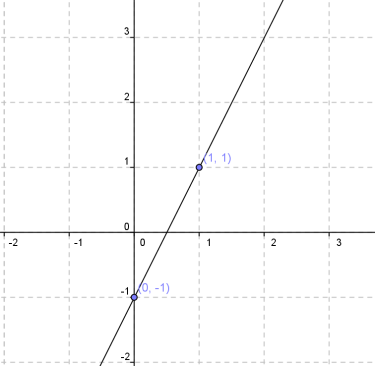 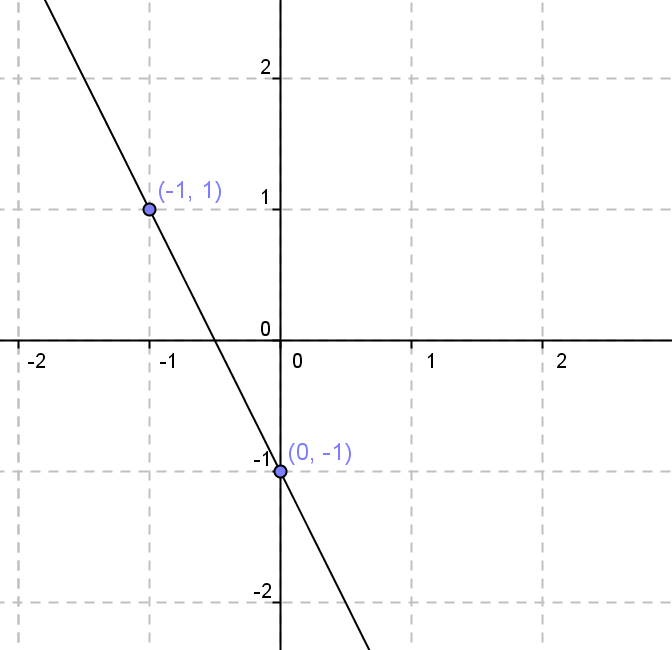 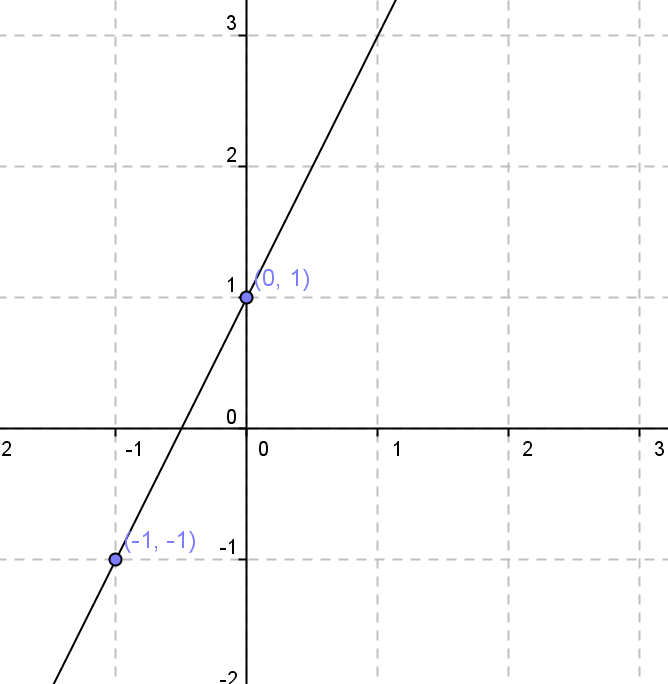 (δ)				(ε)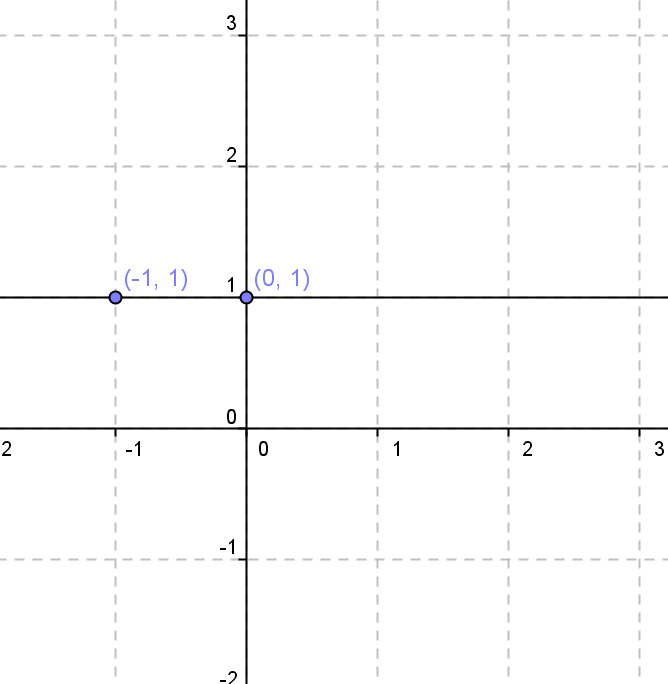 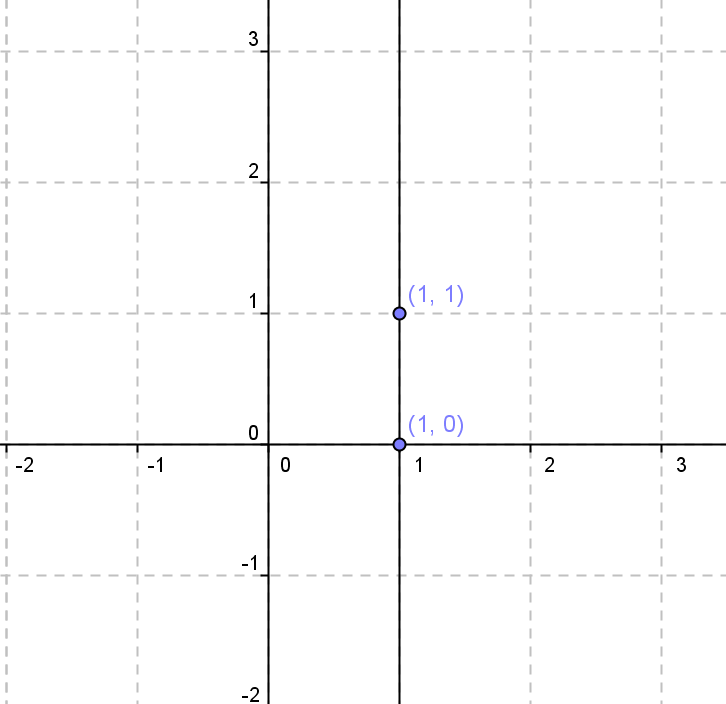 xψ(x,ψ)